Муниципальное общеобразовательное учреждение«Средняя школа № 80 с углубленным изучением английского языка»Дополнительная общеобразовательная общеразвивающая программа «Волейбол»Направленность – физкультурно-спортивнаяВозраст детей – 12 – 15 летСрок реализации программы – 2 годаПрограмма составленаКошкиным М.Т.,                          педагогом дополнительного образованияЯрославль2019-20211 Пояснительная запискаДанная дополнительная общеобразовательная общеразвивающая программа физкультурно-спортивной направленности «Волейбол» позволяет решать задачи физического воспитания обучающихся, формируя целостное представление о физической культуре, ее возможностях в повышении работоспособности и улучшении состояния здоровья, а главное — воспитывая личность, способную к самостоятельной, творческой деятельности.Программа разработана в соответствии со следующими нормативными документами:Федеральный закон Российской Федерации от 29 декабря 2012 г. N 273- ФЗ «Об образовании в Российской Федерации». Приказ департамента образования Ярославской области от 07.08.2018 № 19-нп «Об утверждении Правил персонифицированного финансирования дополнительного образования детей в Ярославской области».Письмо ДОгМ № 01-50/02 – 2166/14 от 06.10.2014 г. Постановление Главного государственного санитарного врача РФ от 4 июля 2014 г. № 41 «Об утверждении СанПиН 2.4.4.3172-14 «Санитарно - эпидемиологические требования к устройству, содержанию и организации режима работы образовательных организаций дополнительного образования детей».Приказ Министерства образования и науки РФ от 29 августа 2013 г. № 1008 «Об утверждении Порядка организации и осуществления образовательной деятельности по дополнительным общеобразовательным программам».Стратегия инновационного развития Российской Федерации на период до 2020 года, утвержденная распоряжением Правительства Российской Федерации от 8 декабря 2011 г. № 2227-р. Государственная программа Российской Федерации "Развитие образования" на 2013 - 2020 годы, утвержденная постановлением Правительства Российской Федерации от 15 апреля 2014 г. № 295. Федеральная целевая программа развития образования на 2016 - 2020 годы, утвержденная постановлением Правительства Российской Федерации от 23 мая 2015 г. № 497.Концепция развития дополнительного образования детей, утвержденная распоряжением Правительства Российской Федерации от 4 сентября 2014 г. № 1726-р. Стратегия развития воспитания в Российской Федерации на период до 2025 года, утвержденная распоряжением Правительства Российской Федерации от 29 мая 2015 г. № 996-р.Стратегическая инициатива "Новая модель системы дополнительного образования", одобренная Президентом Российской Федерации 27 мая 2015 г. Приоритетный проект «Доступное дополнительное образование для детей», утвержденный Президиумом Совета при Президенте Российской Федерации по стратегическому развитию и приоритетным проектам (протокол от 30 ноября 2016 г. № 11)	Значимость программы:В процессе изучения программы «Волейбол» у учащихся формируется потребность в систематических занятиях физическими упражнениями, учащиеся приобщаются к здоровому образу жизни, приобретают привычку заниматься физическим трудом, умственная нагрузка компенсируется у них физической. Занятия спортом дисциплинируют, воспитывают чувство коллективизма, волю, целеустремленность, способствуют поддержке при изучении общеобразовательных предметов, так как укрепляют здоровье.Программа органично вписывается в сложившуюся систему физического воспитания в общеобразовательных учреждениях. Благодаря этому ученики смогут более плодотворно учиться, меньше болеть. Ученики, успешно освоившие программу, смогут участвовать в соревнованиях по волейболу различного масштаба.По своему воздействию спортивные игры в том числе волейбол являются наиболее комплексным и универсальным средством развития психомоторики человека. Специально подобранные упражнения, выполняемые индивидуально, в двойках, тройках, командах, подвижные игры и задания с мячом создают неограниченные возможности для развития, прежде всего координационных способностей.Возрастная группа – учащиеся  12 до 15 лет (6 – 9 класс). Возможно зачисление в группу второго и последующих годов обучения. Наполняемость группы – 10-14 человекЗанятия по технической, тактической, общефизической подготовке проводятся в режиме учебно-тренировочных по 1 часу в неделю продолжительностью 45 минут.Цель программы - физическое развитие и совершенствование необходимых в жизни двигательных и морально-волевых качеств ребят через изучение спортивной игры волейбол.Задачи:укреплять здоровье школьников;содействовать правильному физическому развитию;приобрести необходимые теоретические знания;овладеть основными приемами техники и тактики игры;воспитать волю, смелость, настойчивость, дисциплинированность, чувство коллективизма, дружбы;повысить специальную, физическую, тактическую подготовки школьников по волейболу;Условия реализации программы:Большие возможности для учебно-воспитательной работы заложены в принципе совместной деятельности учителя и ученика. Занятия строятся так, чтобы учащиеся сами находили нужное решение, опираясь на свой опыт, полученные знания и умения. Теорию проходят в процессе учебно-тренировочных занятий, также выделяют и отдельные занятия-семинары по судейству, где подробно разбирается содержание правил игры, игровые ситуации, жесты судей.Для повышения интереса занимающихся к занятиям волейболом и более успешного решения образовательных, воспитательных и оздоровительных задач применяются разнообразные формы и методы проведения этих занятий.Словесные методы: создают у учащихся предварительные представления об изучаемом движении. Для этой цели учитель использует: объяснение, рассказ, замечание, команды, указания.Наглядные методы: применяются главным образом в виде показа упражнения, наглядных пособий, видеофильмов. Эти методы помогают создать у учеников конкретные представления об изучаемых действиях.Практические методы:метод упражнений;игровой;соревновательный;круговой тренировки.Главным из них является метод упражнений, который предусматривает многократные повторения движений.Разучивание упражнений осуществляется двумя методами: в целом и  по частям.Игровой и соревновательный методы применяются после того, как у учащихся образовались некоторые навыки игры.Метод круговой тренировки предусматривает выполнение заданий на специально подготовленных местах (станциях). Упражнения подбираются с учетом технических и физических способностей занимающихся.Формы обучения: индивидуально-групповая. II.Учебно-тематический планУчебно-тематический план 1 года обучения.Учебно-тематический план 2 года обучения.III.Содержание программы IV. Календарно-тематическое планирование 1 года обученияКалендарно-тематическое планирование 2 года обученияV. Результаты освоения программыЗнать: - правила игры волейбол; – правила личной гигиены, профилактики травматизма и оказания доврачебной помощи при занятиях физическими упражнениями. уметь: – технически правильно осуществлять двигательные действия данного вида спорта, использовать их в условиях соревновательной деятельности и организации собственного досуга; – контролировать и регулировать функциональное состояние организма при физической нагрузке, добиваться оздоровительного эффекта и совершенствования физических кондиций; – управлять своими эмоциями, эффективно взаимодействовать со взрослыми и сверстниками, владеть культурой общения; – пользоваться современным спортивным инвентарем и оборудованием, специальными техническими средствами;- проводить разминку тренировочного занятия;- применять в игре изученные технико-тактические действия в нападении и защите (индивидуальные, групповые и командные);- судить соревнования по волейболу. VI. Контрольно-измерительные материалы12 лет 13 лет. 14 лет. 15 лет. VII. Материально-техническое обеспечениеСпортивный зал или спортивная площадка Сетка волейбольная - 1 шт. Стойки волейбольные - 2 шт. Гимнастические стенки – 1шт. Гимнастические скамейки - 4 шт. Гимнастические маты - 10 шт. Скакалки – 15 шт. Мячи набивные (масса 1 кг) - 2 шт. Мячи волейбольные 15 шт. VIII. Учебно-методическое обеспечение1. «Комплексная программа физического воспитания учащихся 5–11 классов» (В. И. Лях, А.А. Зданевич (М: Просвещение, 2005г.).Рассмотрено и согласовано на заседании МОПротокол № ___  от «___» __________2020 г. Руководитель МО__________ (О.В. Соколова)«Утверждаю»Приказ по школе № 332 от «31»  августа  2020  г.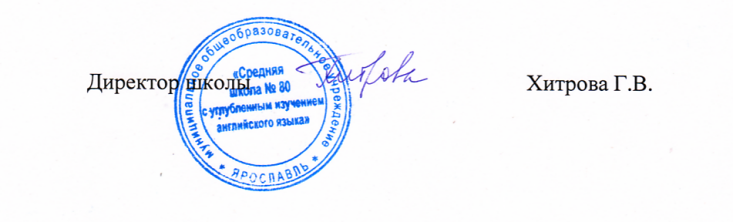 № п/пНазвание раздела Количество часовКоличество часовКоличество часовВиды деятельности№ п/пНазвание раздела ВсегоТеорияПрактикаВиды деятельности1.Основы знаний 22-Беседа, рассказ2.Освоение техники передвижений4-4Показ.Тренировочные упражнения. Работа в группах. Учебная игра3.Освоение техники приемов и передач мяча5-5Показ.Тренировочные упражнения. Работа в группах. Учебная игра4.Освоение техники подачи мяча и приема подач.5-5Показ.Тренировочные упражнения. Работа в группах. Учебная игра5.Освоение техники прямого нападающего удара и овладение техникой защитных действий5-5Показ.Тренировочные упражнения. Работа в группах. Учебная игра6.Овладение тактикой игры в нападении.5-5Показ.Тренировочные упражнения. Работа в группах. Учебная игра7.Овладение тактикой игры в защите5-5Показ.Тренировочные упражнения. Работа в группах. Учебная игра8.Овладение организаторскими способностями312Учебно-тренировочные игры СоревнованияИТОГО:34331№ п/пНазвание раздела Количество часовКоличество часовКоличество часовВиды деятельности№ п/пНазвание раздела ВсегоТеорияПрактикаВиды деятельности1.Основы знаний 22-Беседа, рассказ2.Освоение техники передвижений2-2Показ.Тренировочные упражнения. Работа в группах. Учебная игра3.Освоение техники приемов и передач мяча6-6Показ.Тренировочные упражнения. Работа в группах. Учебная игра4.Освоение техники подачи мяча и приема подач.6-6Показ.Тренировочные упражнения. Работа в группах. Учебная игра5.Освоение техники прямого нападающего удара и овладение техникой защитных действий6-6Показ.Тренировочные упражнения. Работа в группах. Учебная игра6.Овладение тактикой игры в нападении.4-4Показ.Тренировочные упражнения. Работа в группах. Учебная игра7.Овладение тактикой игры в защите4-4Показ.Тренировочные упражнения. Работа в группах. Учебная игра8.Овладение организаторскими способностями4-4Учебно-тренировочные игры СоревнованияИТОГО:34232Основнаянаправленность1-ый год обучения2-ой год обучения1 Основы знаний Правила игры в волейбол. Организация и судейство соревнований по волейболу. Жестикуляция судей. Правила техники безопасности при занятиях волейболом. Технико-тактические действия в защите и в нападении.Правила игры в волейбол. Организация и судейство соревнований по волейболу. Жестикуляция судей. Правила техники безопасности при занятиях волейболом. Технико-тактические действия в защите и в нападении.2 Овладение техникой передвиженийСтойка игрока. Перемещения в стойке приставными шагами боком, лицом и спиной вперед. Ходьба, бег и выполнение заданий (сесть на пол, встать, подпрыгнуть и т. д.)Стойка игрока. Перемещения в стойке приставными шагами боком, лицом и спиной вперед. Ходьба, бег и выполнение заданий (сесть на пол, встать, подпрыгнуть и т. д.)3 Освоение техники приемов и передач мячаПередачи мяча сверху и снизу двумя руками на месте и после перемещений. Передачи над собой, перед собой. Во встречных колоннах через сетку с переходом в конец противоположной колонны.Передачи мяча в прыжке через сетку. Передачи мяча сверху и снизу стоя боком, спиной к цели. Передачи мяча в парах в движении. Передачи в четверках с перемещением из зоны 6 в зоны 3, 2 и из зоны 6 в зоны 3,4.4 Освоение техники подачи мяча и приема подач.Верхняя прямая подача через сетку из-за лицевой линии. Верхняя прямая подача на количество попаданий на противоположную площадку. Прием подачи через сетку.Верхняя прямая подача на количество попаданий, указанным зонам.Верхняя прямая подача в прыжке. Прием подачи в зону 3.5 Освоение техники прямого нападающего удара и овладение техникой защитных действийПрямой нападающий удар после подбрасывания мяча партнером. Нападающий удар с разбега из зоны 2, 4 с передачи мяча игроком из зоны 3. Блокирование нападающего удара (индивидуальное и групповое). Страховка.Нападающий удар с разбега из зоны 6 с передачи мяча из зоны 2, 4. Прямой нападающий удар при встречных передачах. Блокирование нападающего удара (индивидуальное и групповое). Страховка.6 Овладение тактикой игры в нападении.Выполнение подач в определенные зоны. Групповые действия – взаимодействие игроков зоны 6 с игроком зоны 3, а игрока зоны 3 с игроком зоны 2 и 4. Командные тактические действия через игрока передней линии без изменения позиций игроков.Командные тактические действия через игрока передней линии с изменением позиций игроков.7 Овладение тактикой игры в защитеВыбор способа приема мяча. Взаимодействие игроков задней линии с игроками передней линии. Система игры в защите «углом вперед».Выбор способа приема мяча. Взаимодействие игроков задней линии с игроками передней линии. Система игры в защите «углом вперед».8 Овладение организаторскими способностямиОрганизация и судейство учебно-тренировочных игр, соревнований между классами. Проведение разминки тренировочных занятий. Товарищеские встречи со сборными командами близлежащих школОрганизация и судейство учебно-тренировочных игр, соревнований между классами. Проведение разминки тренировочных занятий. Товарищеские встречи со сборными командами близлежащих школ№ п/пРазделТема занятийКол-во часовКол-во часов№ п/пРазделТема занятийтеорияпрактика1 Основы знаний21Комплектование группы. Вводный инструктаж по ТБ Основные понятия об игре в волейбол. Правила игры в волейбол. 1-2Судейство. Жестикуляция судей.Технико-тактические действия в защите и в нападении.1-2Судейство. Жестикуляция судей.Технико-тактические действия в защите и в нападении.1-2 Освоение техники передвижений44Стойка игрока. Перемещения в стойке приставными шагами боком, лицом и спиной вперед. Ходьба, бег и выполнение заданий (сесть на пол, встать, подпрыгнуть и т. д.)15Перемещение игроков при подаче и приёме мяча.1Стойки основная, низкая; ходьба, бег, перемещение приставными шагами лицом, боком (правым, левым), спиной вперед; двойной шаг, скачок вперед; остановка шагом; сочетание стоек и перемещений, способов перемещений16Перемещения. Прыжки на месте, у сетки, после перемещений и остановки; сочетание способов перемещений с остановками, прыжками, техническими приёмами.13 Освоение техники приемов и передач мяча57Развитие физических качеств: силы, быстроты, прыгучести, выносливости, ловкости, гибкости. Передача мяча сверху двумя руками; над собой и после перемещения различными способами; в парах; в треугольнике; Учебная игра18Развитие физических качеств: силы, быстроты, прыгучести, выносливости, ловкости, гибкости. Командные действия. Система игры со второй передачи игроком передней линии: приём подачи и первая передача в зону 3 (2) Учебная игра19Развитие физических качеств: силы, быстроты, прыгучести, выносливости, ловкости, гибкости. Групповые действия волейболистов. Взаимодействие при первой передаче игроков зон 3, 4 и 2; Учебная игра110Развитие физических качеств: силы, быстроты, прыгучести, выносливости, ловкости, гибкости. Групповые действия волейболистов. Взаимодействие при первой передаче игроков зон 6, 5, 1 и 3, 4, 2 при приёме подачи. Учебная игра111Развитие физических качеств: силы, быстроты, прыгучести, выносливости, ловкости, гибкости. Перемещение игроков при приёме мяча. Стойки основная, низкая; ходьба, бег, перемещение приставными шагами лицом, боком (правым, левым), спиной вперед; Учебная игра14 Освоение техники подачи мяча и приема подач.512Приём подачи. Подающие поочерёдно подают мяч. На противоположной стороне площадки игроки принимают мяч к сетке в зону 3. В зоне 3 игрок отбивает мяч через сетку. Выполнив предварительно передачу над собой. После 3-4 подач принимающие смещаются по кругу. Учебная игра113Перемещение игроков при подаче и приёме мяча. Стойки основная, низкая; ходьба, бег, перемещение приставными шагами лицом, боком (правым, левым), спиной вперед; Нижняя прямая (боковая); в стену - расстояние 6-9м, отметка на высоте 2м. Учебная игра114Перемещение игроков при подаче и приёме мяча. Стойки основная, низкая; сочетание стоек и перемещений, способов перемещений. Нижняя прямая (боковая); из-за лицевой линии в пределы площадки, правую, левую половины площадки. Учебная игра115Приём подачи. Верхняя прямая подача. Передачи мяча в парах в движении. Передачи в четверках с перемещением из зоны 6 в зоны 3, 2 и из зоны 6 в зоны 3, 4. Учебная игра116Верхняя прямая подача с вращением. Передача из зон 1,6,5 в зону 3. . Прием мяча с подачи. Учебная игра 15 Освоение техники прямого нападающего удара и овладение техникой защитных действий517Атакующие удары. Прямой нападающий удар; ритм разбега в три шага; ударное движение кистью по мячу: стоя у стены; удар через сетку, подброшенному партнером; удар с передачи. Учебно – тренировочная игра118Прямой нападающий удар. Верхняя прямая подача в прыжке. Прием мяча с подачи в зону 3. Вторая передача из зоны 3 в зоны 2, 4. Учебно – тренировочная игра 119Нападающий удар с поворотом туловища Индивидуальное и групповое блокирование. Учебно – тренировочная игра 120Упражнения на развитие прыгучести. Прыжки из глубокого приседа. Прыжки со скакалкой на двух ногах (варианты: с ноги на ногу; с продвижением вперед; на одной ноге; в приседе; высоко поднимая бёдра). Нападающий удар с поворотом туловища Индивидуальное блокирование. Учебно – тренировочная игра121Прямой нападающий удар. Верхняя прямая подача в прыжке. Прием мяча с подачи в зону 3. Вторая передача из зоны 3 в зоны 2, 4. Нападающий удар без поворота туловища (с переводом рукой). Групповое блокирование. Учебно – тренировочная игра16 Овладение тактикой игры в нападении.522-23Нижняя прямая, верхняя прямая подачи по определенным зонам. Неожиданные передачи мяча через сетку на площадку соперника. Учебно – тренировочная игра224-25Групповые тактические действия в нападении: взаимодействие игрока зоны 6 с игроком зоны 3. Учебно – тренировочная игра226Групповые тактические действия в нападении: взаимодействие игрока зоны 3 с игроком зоны 2. Учебно – тренировочная игра в волейбол с заданиями.17 Овладение тактикой игры в защите527-31Система игры в защите «углом вперед». Учебно – тренировочная игра в волейбол с заданиями. Учебная игра58 Овладение организаторскими способностями332-34Организация и судейство учебно-тренировочных игр, соревнований между классами. Проведение разминки тренировочных занятий.12№ п/пРазделТема занятийКол-во часовКол-во часов№ п/пРазделТема занятийтеорияпрактика1 Основы знаний21Понятие о спортивной тренировке, её цель, задачи и основное содержание. Понятие физической культуры. Основные правила соревнований.  Инструктаж по ТБ1-2Понятие о физической подготовке юного спортсмена. Основное содержание тактики и тактической подготовки. Командная и индивидуальная тактика. Тактика защиты и нападения.1-2 Освоение техники передвижений23Перемещение игроков при подаче и приёме мяча.Стойки основная, низкая; ходьба, бег, перемещение приставными шагами лицом, боком (правым, левым), спиной вперед; двойной шаг, скачок вперед; остановка шагом; сочетание стоек и перемещений, способов перемещений.14Перемещения. Прыжки на месте, у сетки, после перемещений и остановки; сочетание способов перемещений с остановками, прыжками, техническими приёмами.13 Освоение техники приемов и передач мяча65Развитие физических качеств: силы, быстроты, прыгучести, выносливости, ловкости, гибкости. Передача мяча сверху двумя руками; над собой и после перемещения различными способами; в парах; в треугольнике; Учебная игра16Развитие физических качеств: силы, быстроты, прыгучести, выносливости, ловкости, гибкости. Командные действия. Система игры со второй передачи игроком передней линии: приём подачи и первая передача в зону 3 (2), вторая передача игроку зоны 4 (2). Учебная игра17Развитие физических качеств: силы, быстроты, прыгучести, выносливости, ловкости, гибкости. Групповые действия волейболистов. Взаимодействие при второй передаче игроков зон 3, 4, 2; Учебная игра 18Развитие физических качеств: силы, быстроты, прыгучести, выносливости, ловкости, гибкости. Групповые действия волейболистов. Взаимодействие при первой передаче игроков зон 6, 5, 1 и 3, 4, 2 при приёме подачи. Учебная игра19Развитие физических качеств: силы, быстроты, прыгучести, выносливости, ловкости, гибкости. Перемещение игроков при приёме мяча. Стойки основная, низкая; ходьба, бег, перемещение приставными шагами лицом, боком (правым, левым), спиной вперед; Учебная игра110Развитие физических качеств: силы, быстроты, прыгучести, выносливости, ловкости, гибкости. Перемещение игроков при приёме мяча: сочетание стоек и перемещений, способов перемещений Учебная игра14 Освоение техники подачи мяча и приема подач.611Приём подачи. Подающие поочерёдно подают мяч. На противоположной стороне площадки игроки принимают мяч к сетке в зону 3. В зоне 3 игрок отбивает мяч через сетку. Выполнив предварительно передачу над собой. После 3-4 подач принимающие смещаются по кругу. Учебная игра112Перемещение игроков при подаче и приёме мяча. Стойки основная, низкая; ходьба, бег, перемещение приставными шагами лицом, боком (правым, левым), спиной вперед; Нижняя прямая (боковая); в стену - расстояние 6-9м, отметка на высоте 2м. Учебная игра113Перемещение игроков при подаче и приёме мяча.Стойки основная, низкая; сочетание стоек и перемещений, способов перемещений. Нижняя прямая (боковая); из-за лицевой линии в пределы площадки, правую, левую половины площадки.Учебная игра114Приём подачиПередача мяча двумя руками сверху на месте. Передача мяча над собой. Прием мяча двумя снизу. Нижняя прямая подача. Учебная игра 115Приём подачи. Верхняя прямая подача. Передачи мяча в парах в движении. Передачи в четверках с перемещением из зоны 6 в зоны 3, 2 и из зоны 6 в зоны 3, 4. Учебная игра116Верхняя прямая подача с вращением. Прием мяча с подачи в зону 3. Передача из зон 1, 6, 5 в зону 3 с приема подачи. Вторая передача из зоны 3 в зоны 2, 4. Учебно – тренировочная игра 15 Освоение техники прямого нападающего удара и овладение техникой защитных действий617Атакующие удары.Прямой нападающий удар; ритм разбега в три шага; ударное движение кистью по мячу: стоя у стены; удар через сетку, подброшенному партнером; удар с передачи.Учебно – тренировочная игра118Нападающий удар по неподвижному мячу Нападающий удар с собственного подбрасывания мяча Прямой нападающий удар с разбега. Одиночное блокирование. Учебно – тренировочная игра119Групповые действия волейболистов.Взаимодействие при первой передаче игроков зон 3, 4 и 2; при второй передаче игроков зон 3, 4, 2; взаимодействие при первой передаче игроков зон 6, 5, 1 и 3, 4, 2 при приёме подачи120Упражнения на развитие прыгучести.Прыжковые упражнения с отягощениями и без них.Прыжки с места, с разбега, доставая баскетбольный щит, кольцо. Прямой нападающий удар. Верхняя прямая подача в прыжке. Прием мяча с подачи в зону 3. Вторая передача из зоны 3 в зоны 2, 4. Учебно – тренировочная игра121Блокирование в прыжке; блокирование удара по подброшенному мячу (блокирующий на подставке, на площадке), удар с передачи (блок).Учебно – тренировочная игра122Прямой нападающий удар. Верхняя прямая подача в прыжке. Прием мяча с подачи в зону 3. Вторая передача из зоны 3 в зоны 2, 4. Нападающий удар без поворота туловища (с переводом рукой). Индивидуальное и нрупповое блокирование. Учебно – тренировочная игра16 Овладение тактикой игры в нападении.423Нижняя прямая, верхняя прямая подачи по определенным зонам. Неожиданные передачи мяча через сетку на площадку соперника. Учебно – тренировочная игра124Групповые тактические действия в нападении: взаимодействие игрока зоны 6 с игроком зоны 3. Учебно – тренировочная игра125-26Групповые тактические действия в нападении: взаимодействие игрока зоны 3 с игроком зоны 2. Учебно – тренировочная игра в волейбол с заданиями.27 Овладение тактикой игры в защите427-30Система игры в защите «углом вперед». Учебно – тренировочная игра в волейбол с заданиями. Учебная игра48 Овладение организаторскими способностями431-34Организация и судейство учебно-тренировочных игр, соревнований между классами. Проведение разминки тренировочных занятий.4Контрольные упражненияОшибкиСтойка и перемещения игрока“5” – действие выполнено уверенно, легко.“4” – допущены 1-2 мелкие ошибки.“3” – допущены 2-3 существенные ошибки.“2” – искажены основные положения техники перемещения и стоек.Мелкие ошибкиСчитается недостаточное сгибание ног в коленном суставе.Мышечное напряжение.Существенные ошибкиЧрезмерное напряжение и статичность стойки.Слишком сильный наклон вперед.Неправильная работа рук и ног.Отсутствие пластичности в перемещении.Лишние движения.Передача мяча сверху в парах, в высокой стойке.“5” – упражнение выполнено без ошибок.“4” – упражнение выполнено с незначительными ошибками.“3” – допущена одна ошибка, что привело к неуверенному выполнению контрольного упражнения.“2” – допущено две и более ошибки, что привело к невыполнению контрольного упражнения.Прием мяча на прямых ногах.Руки в положении у груди.Мяч принимается с хлопком, т.е. недостаточно согнуты пальцы.Низкая траектория полета мяча.Прием мяча снизу.“5” – упражнение выполнено без ошибок.“4” – упражнение выполнено правильно, но допущена незначительная ошибка.“3” – допущено 2-3 ошибки, что привело к неуверенному выполнению контрольного упражнения.“2” – допущено 3 и более ошибки, что привело к невыполнению контрольного упражнения.Несвоевременный выход к летящему мячу.Выполнение встречного движения рук, к мячу, без учета скорости и траектории полета мяча.Сгибание рук в локтевом суставе в момент приема мяча.Прием мяча стоя на прямых ногах.Серийные передачи мяча снизу над собой.“5” – 15 передач без ошибок с первой попытки.“4” – 15-10 передач с 1-2 ошибками.“3” – 10-8 передач с 2-3 ошибками.“2” – менее 5 передач с 3-4 ошибками.Высота передачи ниже 1м.Не синхронная, согласованная работа рук, ног, туловища.Отскок мяча не под прямым углом.Не выполнено количество намеченных передач.Передача мяча снизу в парах.“5” – упражнение выполнено без ошибок.“4” – упражнение выполнено с незначительными ошибками.“3” – допущена одна ошибка, что привело к неуверенному выполнению контрольного упражнения.“2” – допущено две и более ошибки, что привело к невыполнению контрольного упражнения.Прием мяча в неправильной стойке.Руки согнуты в локтевом суставе.Недопустим прием одной рукой, кулаками, ладонями.Прием мяча снизу с подачи (нижней прямой).“5” – из 7 подач, 5 приемов без ошибок.“4” – из 7 подач, 4 приема, мяч оставлен на своей площадке.“3” – из 7 подач, 3 приема.“2” – из 7 подач, 0 приемов.Недопустим прием мяча кулаками (мяч отскакивает неточно и улетает за площадку).Прием мяча ладонями приводит к задержке мяча.Высота полета мяча не ниже 2м.Не выполнено количество намеченных приемов мяча с подачи.Передачи снизу двумя руками через сетку в парах.“5” – 10 передач без ошибок.“4” – 8 передач, 1-2 ошибки.“3” – 5 передач, 2-3 ошибки.“2” – менее 5 передач, 3 ошибки.Неправильное выполнение стойки, перемещений к мячу, выхода к мячу.Сгибание рук в локтевом суставе.Неточность передачи.Количество невыполненных передач.Прямая нижняя подача: девочки с 4м, мальчики с 6м.“5” – из 7 подач, 5 подач в поле.“4” – из 7 подач, 3-4 подачи в поле. “3” – из 7 подач, 1-2 подачи в поле.“2” – из 7 подач, 0 подач.Неправильное подбрасывание мяча.Недостаточный или чрезмерный замах для удара.Удар по мячу выполняется рукой согнутой в локтевом суставе.После удара тяжесть тела не переносится на ногу стоящую впереди.Количество невыполненных подач.Прямая верхняя подача: девочки с 4м, мальчики с 6м. “5” – из 7 подач, 5 подач в поле.“4” – из 7 подач, 3-4 подачи в поле. “3” – из 7 подач, 1-2 подачи в поле.“2” – из 7 подач, 0 подач.Неправильное подбрасывание мяча.Во время замаха руки, кисть идет не из-за головы.Не точный удар по мячу кистью руки.Не выполнено количество подач.Контрольные упражненияОшибки Передачи мяча сверху двумя руками над собой.“5” – 10 передач без ошибок, с первой попытки.“4” – 10-8 передач, с 1-2 ошибками.“3” – 8-6 передач, 2-3 ошибки.“2” – менее 6 передач, 3-4 ошибки.Высота передачи ниже 1м.Руки при приеме мяча чрезмерно согнуты, на уровне груди или за головой.Отсутствие согласованности в движении рук, ног, туловища.Мяч принимается с хлопками.Отскок мяча не под прямым углом.Не выполнено количество намеченных передач.Верхняя передача за спину (в тройках из позиции: центральному, через центрального).Оценивается центральный.“5” – 10 передач без ошибок, с первой попытки.“4” – 10-7 передач с 1-2 ошибками.“3” – 7-5 передач, 2-3 ошибки.“2” – менее 5 передач, 3-4 ошибки.В момент выполнения передачи ноги прямые, отсутствует прогиб туловища назад.Отсутствует сопровождающее движение: руками вверх назад.Прямая нижняя подача в зону 1 или 5: девочки с 7м, мальчики с 8м.“5” – из 6, 4 подачи в указанную зону.“4” – из 6, 3 подачи в указанную зону.“3” – из 6, 2 подачи в указанную зону.“2” – из 6, 0 подач.Не выполнено количество подач в указанную зону (1 или 5).Прямая верхняя подача: девочки с 7м, мальчики с 8м.“5” – из 6, 3 подачи.“4” – из 6, 2 подачи.“3” – из 6, 1 подачи.“2” – из 6, 0 подач.Количество не выполненных подач.Боковая подача (нижняя верхняя).“5” – из 6, 4 подачи.“4” – из 6, 3 подачи.“3” – из 6, 2 подачи.“2” – из 6, 0 подач.Не правильная стойка.Не правильно подброшен мяч.Удар по мячу произведен согнутой рукой.Удар не по центру мяча.Контрольные упражненияОшибкиСерийные передачи мяча сверху двумя руками над собой.“2” – менее 10 передач.Мяч принимается на чрезмерно согнутые руки, на уровне груди или за головой.Отсутствие согласованности в движении рук, ног, туловища.Высота передачи ниже 1м.Серийные передачи мяча снизу над собой.“2” – менее 10 передач.Мяч принимается на согнутые в локтевых суставах руки.Отсутствие согласованности в движении рук, ног, туловища.Высота передачи ниже 1м.Нижняя прямая и боковая подачи из-за лицевой линии в зоны: 1, 5, 6.“5” – из 6, 4 подачи.“4” – из 6, 3 подачи.“3” – из 6, 2 подачи.“2” – из 6, 0 подач.Количество не выполненных подач в указанную зону.Прямая верхняя подача из-за лицевой линии в указанную, правую или левую стороны площадки.“5” – из 6, 3 подачи.“4” – из 6, 2 подачи.“3” – из 6, 1 подачи.“2” – из 6, 0 подач.Количество не выполненных подач на указанную, левую или правую стороны площадки.Верхняя боковая подача из-за лицевой линии (выполняется при желании ученика).“5” – из 6, 3 подачи.“4” – из 6, 2 подачи.“3” – из 6, 1 подачи.“2” – из 6, 0 подач.Количество не выполненных подач в любое место противоположной площадки.Нападающий удар через сетку из любой зоны с верхней передачи (в прыжке или без прыжка).“5” – из 6, 4 подачи.“4” – из 6, 3 подачи.“3” – из 6, 2 подачи.“2” – из 6, 0 подач.Не своевременный выход к мячу.Во время прыжка согнуты ноги.Не правильный замах рукой.Удар произведен с недостаточной силой.Контрольные упражненияОшибкиВерхняя прямая или боковая подачи (в правую или левую части противоположной площадки).“5” – из 6, 4 подачи.“4” – из 6, 3 подачи.“3” – из 6, 2 подачи.“2” – из 6, 0 подач.Количество не выполненных подач на указанную, левую или правую стороны площадки.Любые подачи в указанную зону противоположной площадки.“5” – из 6, 4 подачи.“4” – из 6, 3 подачи.“3” – из 6, 2 подачи.“2” – из 6, 0 подач.Количество не выполненных подач в указанную зону.Нападающий удар через сетку, верхняя передача из любой зоны.“5” – 5.“4” – 4.“3” – 3.“2” – менее 2 раз, 2-3 ошибки.Не своевременный выход к мячу.Не правильный замах рукой.Удар произведен с недостаточной силой.